SLOVENŠČINABESEDE NAGAJIVKE S IN Z-v šolsko pisankoV šolsko pisanko prepiši kar je zapisano na učnem listu. Nato si izberi 5 besed s črko z in 5 besed s črko s ter tvori povedi.BESEDE NAGAJIVKE S in Z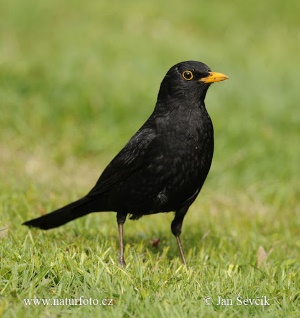 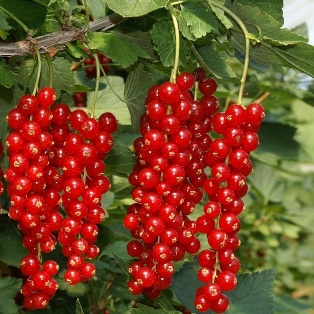            kos                                     ribez         Na drevesu je kos.   Na drevesu ni kosa.Všeč mi je ribez. Ne maram ribeza.Pri zapisu besed, ki se končajo na s ali z, si pomagamo z zanikanjem.Z: mraz, vitez, smerokaz, brez, ugriz, obraz, jaz, grozdje, ozko, rez…  S: nos, kos, les, kis, kvas, glas, kres, risba, Kras, ples …                           NAREK-v šolsko pisankoDružina Novak se je odpravila na izlet v bližnji gozd. Oče Ljubo si je s seboj vzel daljnogled. Mama Marta, ki je po poklicu učiteljica, pa je vzela košaro, da bo nabrala kostanj. Hčerka Janja rada bere knjige, zato si jo je vzela s seboj. Sin Aljoša obožuje konje, zato ni hotel z njimi, saj je vedel, da  v gozdu ne bo videl konja. Obljubili so mu, da si gredo ogledat še grad, če se jim le pridruži. Ker je bilo nebo jasno, so imeli čudovit izlet. POLJUBNO BRANJEZGODBICA OB SLIKI-Ob sliki zapiši zgodbo. Ne pozabi na začetek (uvod), dogajanje (glavni del) in zaključek.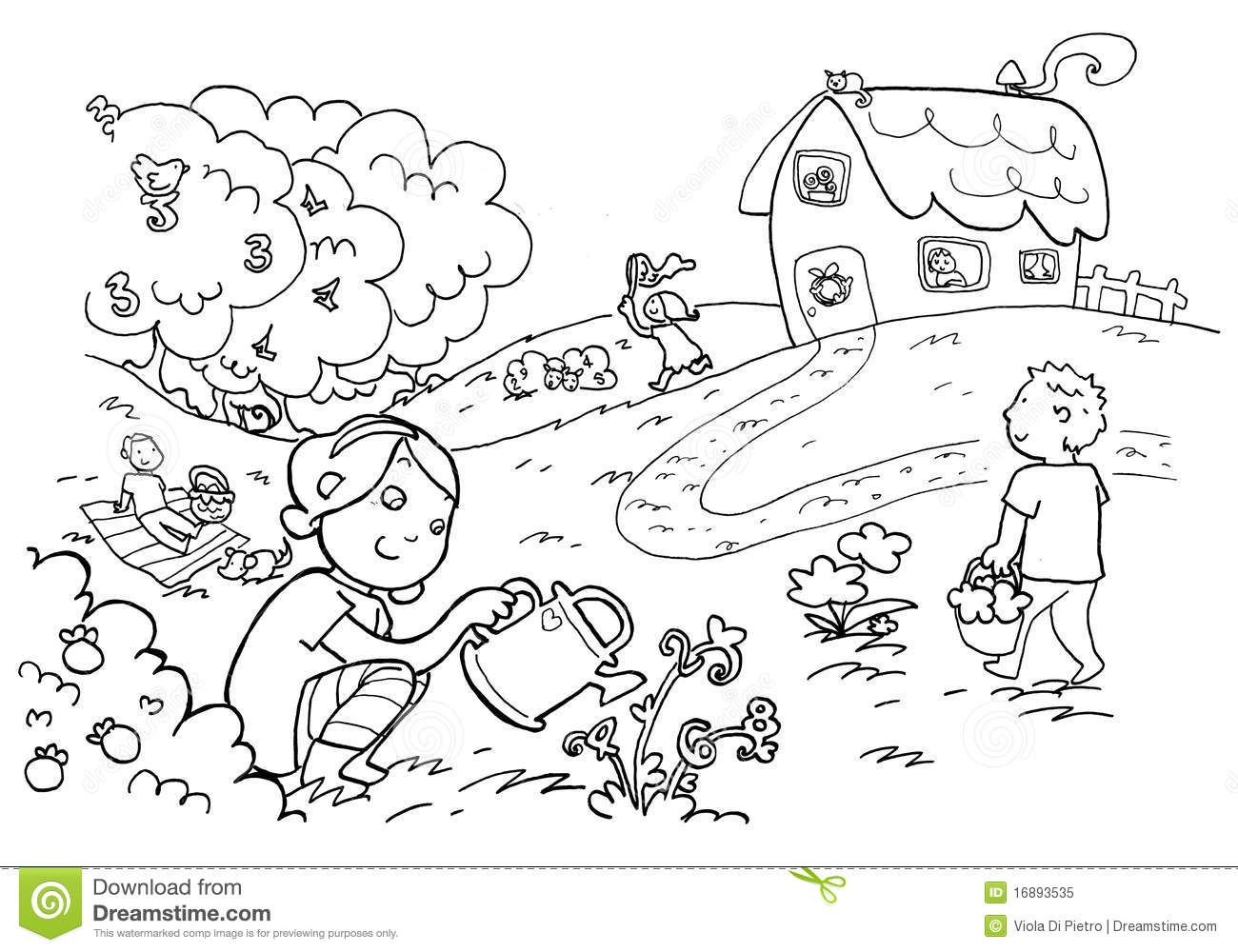 UTRJEVANJE SLOVNICE na spodnjem učnem listu-Zapišem pravilno